TÊN BÀI DẠY:                Bài 9: CÔNG DÂN NƯỚC CỘNG HOÀ XÃ HỘI CHỦ NGHĨA VIỆT NAM                                            Môn học: GDCD; lớp: 6A1-6A11Thời gian thực hiện: 2  tiếtI. MỤC TIÊU: 1. Về kiến thức:- Khái niệm công dân; căn cứ xác định công dân nước Cộng hòa xã hội chủ nghĩa Việt Nam.- Nêu được quy định của Hiến Pháp nước Cộng hòa xã hội chủ nghĩa Việt Nam về quyền và nghĩa vụ cơ bản của công dân.- Bước đầu thực hiện được một số quyền và nghĩa vụ cơ bản của công dân.2. Về năng lực:Học sinh được phát triển các năng lực:-Tự chủ và tự học: Tự giác học tập, lao động, thực hiện được một số quyền và nghĩa vụ cơ bản của công dân.- Phát triển bản thân: Tự nhận thức bản thân; lập và thực hiện kế hoạch hoàn thiện bản thân nhằm phát huy truyền thống yêu nước.- Tư duy phê phán: Đánh giá, phê phán được những hành vi chưa chuẩn mực, vi phạm đạo đức, pháp luật ảnh hưởng xấu đến đất nước.- Hợp tác, giải quyết vần đề: Hợp tác với các bạn trong lớp trong các hoạt động học tập; cùng bạn bè tham gia các hoạt động cộng đồng thực hiện tốt quyền và nghĩa vụ công dân.3. Về phẩm chất:- Yêu nước: Tự hào về quê hương đất nước. - Nhân ái: Luôn cổ gắng vươn lên đạt kết quà tốt trong học tập; tích cực chủ động tham gia các hoạt động tập thể, hoạt động cộng đồng để góp phần xây dựng quê hương, đất nước.- Trách nhiệm: Có ý thức và tích cực tham gia các hoạt động tập thể, hoạt động cộng đồng để phát huy truyền thống yêu nước. Tự giác thực hiện quyền và nghĩa vụ cơ bản của công dân.II. THIẾT BỊ DẠY HỌC VÀ HỌC LIỆU.1. Thiết bị dạy học: Máy chiếu power point, màn hình, máy tính, giấy A0, tranh ảnh2. Học liệu: Sách giáo khoa, sách giáo viên, sách bài tập Giáo dục công dân 6, tư liệu báo chí, thông tin, clip.III. TIẾN TRÌNH DẠY HỌC:....................*******************************************...................                            1. Hoạt động 1: Khởi động (Mở đầu)a. Mục tiêu: - Tạo tâm thế học tập, hứng thú với bài học.    - Học sinh bước đầu nhận biết về trang phục công dân của các nước trên thế giới và xác định được người mặc trang phục đó là công dân của nước nào? Và bắt đầu vào bài mới   - Phát biểu được vấn đề cần tìm hiểu: Căn cứ vào đâu để xác định được công dân của mỗi nước b. Nội dung: Hình ảnh stile về các trang phục của các quốc gia trên thế giớic. Sản phẩm: Câu trả lời của học sinh.Câu 1: Những hình ảnh trang phục mà các bạn nhìn thấy cho thấy đây là công dân nước nào?Câu 2: Ý nghĩa của trang phục đó đối với công dân mỗi nước                            1. Hoạt động 1: Khởi động (Mở đầu)a. Mục tiêu: - Tạo tâm thế học tập, hứng thú với bài học.    - Học sinh bước đầu nhận biết về trang phục công dân của các nước trên thế giới và xác định được người mặc trang phục đó là công dân của nước nào? Và bắt đầu vào bài mới   - Phát biểu được vấn đề cần tìm hiểu: Căn cứ vào đâu để xác định được công dân của mỗi nước b. Nội dung: Hình ảnh stile về các trang phục của các quốc gia trên thế giớic. Sản phẩm: Câu trả lời của học sinh.Câu 1: Những hình ảnh trang phục mà các bạn nhìn thấy cho thấy đây là công dân nước nào?Câu 2: Ý nghĩa của trang phục đó đối với công dân mỗi nướcHoạt động của Thầy và tròNội dung cân đạtBước 1: Chuyển giao nhiệm vụ học tập:- Trước diễn biến phức tạp của đại dịch Covid-19 (năm 2020, 2021) Chính phủ Việt Nam đã tổ chức nhiều chuyến bay đón công dân Việt Nam từ những vùng dịch nguy hiểm trên thế giới về nước an toàn?Câu 1 : Theo em, vì sao chính phủ Việt Nam quan tâm đến việc đưa công dân Việt Nam về nước Câu 2 : Hãy chia sẻ cảm xúc của em khi được là công dân Việt Nam.Bước 2: Thực hiện nhiệm vụ học tập- HS làm việc cá nhân, suy nghĩ, trả lờiCâu 1: Theo em là công dân Việt Nam đang phải sống trong hoàn cảnh toàn thể giới phải đấu tranh với dịc bệnh Cô vít- 19 thì em cần làm gì?Câu 2 : Em sẽ vận động những người sống xung quanh em, làm gì để bảo vệ bản khỏi dịch bệnh cô vít- 19- Giáo viên: Quan sát, theo dõi quá trình học sinh thực hiện, gợi ý nếu cần Bước 3: Đánh giá kết quả thực hiện nhiệm vụ- Gv nhận xét, đánh giá, chốt vấn đề và giới thiệu chủ đề bài học Dịch bệnh diễn ra là điều không ai mong muốn và rất nhiều quốc gia đang phải gồng mình chống chọi với đại dịch,. Là công dân nước VN con cần thực hiện tốt quy định 5K của chính phủ, ở yên trong nhà, hạn chế ra đường và tụ tập nơi đông người. Làm như vậy chính là thể hiện trách nhiệm và lòng yêu nước của chính mình. - Thực hiện các chuyến bay giải cứu (đối với các trường hợp khó khăn, thực sự cần thiết). Hành khách trên mọi chuyến bay về nước thì đều phải được cách ly 14 ngày- Cơ quan chức năng của Chính phủ Việt Nam đã kéo dài thời gian cách ly của người nhập cảnh sau khi nhập cảnh vào Việt Nam từ 14 ngày lên 21 ngày - Theo em, Chính phủ Việt Nam quan tâm đến việc đưa công dân Việt Nam về nước vì chính phủ lo đến sức khỏe, tính mạng của đồng bào, của công dân Việt Nam, muốn bảo vệ công dân Việt Nam 1 cách tốt nhất. Cảm xúc của em khi được là công dân Việt Nam là tự hào, hạnh phúc.2. Hoạt động 2: Khám phá (Hình thành kiến thức mới)                   Nhiệm vụ 1: Tìm hiểu nội dung: Tìm hiểu khái niệm quyền công dâna. Mục tiêu: - Nêu được khái niệm quyền công dân nước Cộng hoà xã hội chủ nghĩa Việt Namb. Nội dung: - GV giao nhiệm vụ cho học sinh tìm hiểu về hộ chiếu của các quốc gia trên thế giới- GV giao nhiệm vụ khám phá kiến thức bài học cho học sinh thông qua hệ thống câu hỏi, phiếu bài tập để hướng dẫn học sinh: c. Sản phẩm: Câu trả lời của học sinh.d. Tổ chức thực hiện:2. Hoạt động 2: Khám phá (Hình thành kiến thức mới)                   Nhiệm vụ 1: Tìm hiểu nội dung: Tìm hiểu khái niệm quyền công dâna. Mục tiêu: - Nêu được khái niệm quyền công dân nước Cộng hoà xã hội chủ nghĩa Việt Namb. Nội dung: - GV giao nhiệm vụ cho học sinh tìm hiểu về hộ chiếu của các quốc gia trên thế giới- GV giao nhiệm vụ khám phá kiến thức bài học cho học sinh thông qua hệ thống câu hỏi, phiếu bài tập để hướng dẫn học sinh: c. Sản phẩm: Câu trả lời của học sinh.d. Tổ chức thực hiện:Nhiệm vụ 1: Bước 1: Chuyển giao nhiệm vụ học tập trong việc xác định công dân của mỗi nước- GV giao nhiệm vụ cho HS thông qua hệ thống câu hỏi  của phiếu bài tậpCâu 1: Em hãy quan sát các cuốn hộ chiếu dưới đây và cho biết đó là hộ chiếu quốc gia nào? Câu 2 : Ý nghĩa của cuốn hộ chiếu đó.- Gv chia lớp thành 3 nhóm, yêu cầu học sinh thảo luận theo tổ để trả lời 3 câu hỏi theo SGKCâu 1: Em đồng ý với ý kiến của bạn nào ? vì sao?Câu 2: Em hãy cho biết công dân là ai?Câu 3 : Căn cứ nào để xác định 1 người là công dân Việt Nam?Bước 2: Thực hiện nhiệm vụ học tập- Học sinh làm việc nhóm, suy nghĩ, trả lời.- Học sinh hình thành kĩ năng khai thác thông tin trả lời Bước 3: Báo cáo kết quả và thảo luận- Học sinh cử đại diện lần lượt  trình bày các câu trả lời.- Giáo viên: Quan sát, theo dõi quá trình học sinh thực hiện, gợi ý nếu cầnBước 4: Đánh giá kết quả thực hiện nhiệm vụ- Gv nhận xét, đánh giá, chốt vấn đềKhám phá- Hộ chiếu quốc gia lần lượt là: Việt Nam, Nga, Nhật Bản. Ý nghĩa của cuốn hộ chiếu đó để cho biết mình thuộc công dân của quốc gia nào.2. Hoạt động 2: Khám phá (Hình thành kiến thức mới)                   Nhiệm vụ 2: Tìm hiểu nội dung: Căn cứ xác định công dân nước Cộng hoà xã hội chủ nghĩa Việt Nama. Mục tiêu: - Năm được các căN cứ để xác định được công dân nước CHXHCNVNb. Nội dung: - GV giao nhiệm vụ cho học sinh đọc thông tin luật quốc tịch Việt Nam 2008, sửa đổi bổ sung năm 2018 để trả lời các câu hỏi- GV giao nhiệm vụ cho học sinh trả lời các câu hỏi liên quan đến quan hệ giữa nhà nước với công dân, liên quan đến quốc tịch trẻ emc. Sản phẩm: Câu trả lời của học sinh; Sản phẩm của các nhóm (Phiếu bài tập, phần tham gia trò chơi....)d. Tổ chức thực hiện:2. Hoạt động 2: Khám phá (Hình thành kiến thức mới)                   Nhiệm vụ 2: Tìm hiểu nội dung: Căn cứ xác định công dân nước Cộng hoà xã hội chủ nghĩa Việt Nama. Mục tiêu: - Năm được các căN cứ để xác định được công dân nước CHXHCNVNb. Nội dung: - GV giao nhiệm vụ cho học sinh đọc thông tin luật quốc tịch Việt Nam 2008, sửa đổi bổ sung năm 2018 để trả lời các câu hỏi- GV giao nhiệm vụ cho học sinh trả lời các câu hỏi liên quan đến quan hệ giữa nhà nước với công dân, liên quan đến quốc tịch trẻ emc. Sản phẩm: Câu trả lời của học sinh; Sản phẩm của các nhóm (Phiếu bài tập, phần tham gia trò chơi....)d. Tổ chức thực hiện:Nhiệm vụ 2: Bước 1: Chuyển giao nhiệm vụ học tập:GV giao nhiệm vụ cho HS thông qua câu hỏi sách giáo khoa và chia nhóm để tiến hành thảo luậnCâu 1 : Căn cứ nào để xác định được một người là công dân Việt NamCâu 2: Trong những trường hợp dưới đây, trường hợp nào là trẻ em Việt NamBước 2: Thực hiện nhiệm vụ học tập- HS:  + Nghe hướng dẫn.+ Hoạt động nhóm trao đổi, thống nhất nội dung, hình thức thực hiện nhiêm vụ, cử báo cáo viên, kỹ thuật viên, chuẩn bị câu hỏi tương tác cho nhóm khác. - Giáo viên: Quan sát, theo dõi quá trình học sinh thực hiện, gợi ý nếu cầnBước 3: báo cáo kết quả và thảo luậnGV:- Yêu cầu HS lên trình bày.- Hướng dẫn HS cách trình bày (nếu cần).HS:- Trình bày kết quả làm việc cá nhân- Học sinh chơi trò chơi tiếp sứcBước 4: Đánh giá kết quả thực hiện nhiệm vụ-Học sinh nhận xét phần trình bày nhóm bạn -Gv sửa chữa, đánh giá, rút kinh nghiệm, chốt kiến thức.- Trẻ em sinh ra có cha và mẹ là công dân Việt Nam.- Trẻ em sinh ra có cha là công dân Việt Nam, Mẹ là công dân nước ngoài.- Trẻ em sinh ra có mẹ là công dân Việt Nam , cha là người không quốc tịch.- Trẻ em sinh ra trên lãnh thổ Việt Nam có cha mẹ là người không quốc tịch nhưng có nơi thường trú tại Việt Nam.- Trẻ em bị bỏ rơi, không rõ cha mẹ là ai.3. Hoạt động 3: Luyện tậpa. Mục tiêu: -HS được luyện tập, củng cố kiến thức, kĩ năng đã được hình thành trong phần Khám phá áp dụng kiến thức để làm bài tập.b. Nội dung: - Hướng dẫn học sinh làm bài tập trong bài tập trong sách giáo khoa thông qua hệ thông câu hỏi, phiếu bài tập và diễn kịch ...c. Sản phẩm: Câu trả lời của học sinh.d. Tổ chức thực hiện:3. Hoạt động 3: Luyện tậpa. Mục tiêu: -HS được luyện tập, củng cố kiến thức, kĩ năng đã được hình thành trong phần Khám phá áp dụng kiến thức để làm bài tập.b. Nội dung: - Hướng dẫn học sinh làm bài tập trong bài tập trong sách giáo khoa thông qua hệ thông câu hỏi, phiếu bài tập và diễn kịch ...c. Sản phẩm: Câu trả lời của học sinh.d. Tổ chức thực hiện:Bước 1: Chuyển giao nhiệm vụ học tập:- GV hướng dẫn học sinh làm bài tập trong bài tập trong sách giáo khoa thông qua hệ thông câu hỏi, phiếu bài tập và diễn kịch ...? Bài tập 1:Quan sát các mẫu giấy dưới đây và nêu quốc tịch của một công dân được ghi ở tờ giấy nào?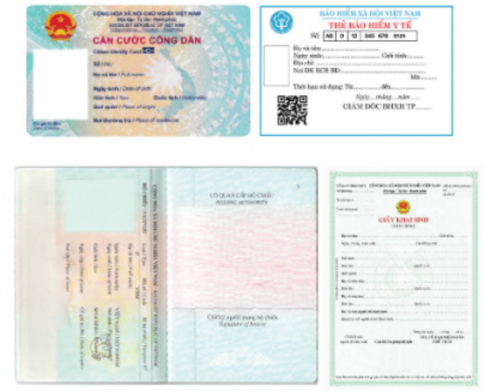 ? Bài tập 2 : Bài tập tình huống* Tình huống 1: Bố mẹ Hùng là người Nga đến Việt Nam sinh sống. Hùng sinh ra và lớn lên ở Việt nam. Có người nói Hùng là người Việt gốc Hoa, không phải công dân Việt Nam* Tình huống 2:Bố của Lan là người Việt Nam, mẹ Lan là người Đức , Lan sinh ra và lớn lên ở Việt nam nhìn khuôn mặt Lan có nhiều nét giống người Châu Á. Các bạn trong lớp băn khoăn không biết Lan là người nước nào?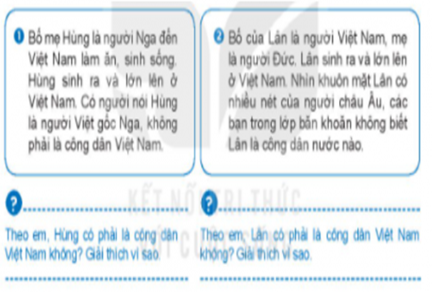 Bước 2: Thực hiện nhiệm vụ học tập- Với hoạt động nhóm:  HS nghe hướng dẫn, chuẩn bị. Các thành viên trong nhóm trao đổi, thống nhất nội dung, hình thức thực hiện nhiêm vụ, cử báo cáo viên, kỹ thuật viên, chuẩn bị câu hỏi tương tác cho nhóm khác.- Với hoạt động diễn kịch:  HS nghe hướng dẫn, tham gia.Bước 3: Báo cáo kết quả và thảo luậnGV:- Yêu cầu HS lên trình bày, tham gia hoạt động nhóm.- Hướng dẫn HS cách trình bày (nếu cần).HS:- Trình bày kết quả làm việc cá nhân, nhóm.- Nhận xét và bổ sung cho nhóm bạn (nếu cần).Bước 4: Đánh giá kết quả thực hiện nhiệm vụ- Nhận xét thái độ học tập và kết quả làm việc cá nhân, nhóm của HS.- GV đưa ra các tiêu chí để đánh giá HS:+ Kết quả làm việc của học sinh.+ Thái độ, ý thức hợp tác nghiêm túc trong khi làm việc.Gv sửa chữa, đánh giá, chốt kiến thức.Quốc tịch của 1 người được ghi nhận vào: Hộ chiếu.1. Theo em, Hùng không là công dân Việt Nam vì cha mẹ Hùng có quốc tịch nước ngoài.2. Lan là công dân Việt Nam vì lan sinh ra ở Việt Nam và bố là người quốc tịch Việt Nam.4. Hoạt động 4: Vận dụnga. Mục tiêu: - HS vận dụng những kiến thức đã học để giải quyết một vấn đề trong cuộc sống- Hướng dẫn học sinh tìm tòi mở rộng sưu tầm thêm kiến thức liên quan đến nội dung bài học.b. Nội dung: Giáo viên hướng dẫn học sinh làm bài tập, tìm tòi mở rộng, sưu tầm thêm kiến thức thông qua hoạt động dự án..c. Sản phẩm: Câu trả lời, phần dự án của học sinh.d. Tổ chức thực hiện:4. Hoạt động 4: Vận dụnga. Mục tiêu: - HS vận dụng những kiến thức đã học để giải quyết một vấn đề trong cuộc sống- Hướng dẫn học sinh tìm tòi mở rộng sưu tầm thêm kiến thức liên quan đến nội dung bài học.b. Nội dung: Giáo viên hướng dẫn học sinh làm bài tập, tìm tòi mở rộng, sưu tầm thêm kiến thức thông qua hoạt động dự án..c. Sản phẩm: Câu trả lời, phần dự án của học sinh.d. Tổ chức thực hiện:Bước 1: Chuyển giao nhiệm vụ học tập:- GV hướng dẫn học sinh thông qua hệ thống câu hỏi trong SGK phần Vận dụngCâu 1: Em hãy vẽ một bức tranh thể hiện lòng tự hào dân tộc Việt NamCâu 2: Hãy viết nửa trang giấy về một tấm gương đạt giải quốc tế và cho biết những điều mình học hỏi được từ tâm gương đó Bước 3: Báo cáo kết quả và thảo luậnGV:- Yêu cầu HS lên trình bày, tham gia hoạt động nhóm tích cực.- Hướng dẫn HS cách trình bày (nếu cần).HS:- Trình bày kết quả làm việc cá nhân.+ Với hoạt động dự án: trao đổi, lắng nghe, nghiên cứu, trình bày nếu còn thời gian- Nhận xét và bổ sung cho nhóm bạn (nếu cần).Bước 4: Đánh giá kết quả thực hiện nhiệm vụ-Yc hs nhận xét câu trả lời.-Gv sửa chữa, đánh giá, chốt kiến thức.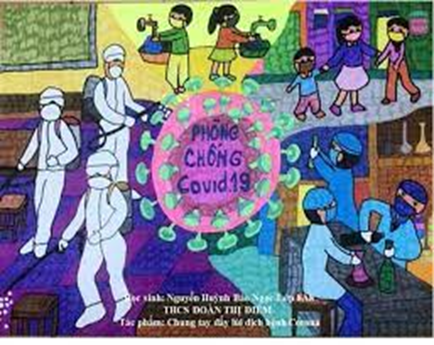 Em Nguyễn Thị Mai - Trường THPT Thác Bà là một trong 75 em học sinh được tuyên dương tại Liên hoan thiếu nhi vượt khó và Tổng phụ trách Đội giỏi năm 2015. Sinh ra trong một gia đình có hoàn cảnh khó khăn, song em không chán nản, bỏ bê học hành mà luôn phấn đấu vươn lên trong học tập. Nhiều năm nay, em luôn đạt danh hiệu học sinh khá giỏi, nhiệt tình tham gia các phong trào do Liên Đội nhà trường tổ chức, đã góp phần vào thành tích chung của nhà trường. Em tâm sự: “Gia đình em khó khăn, bố mẹ vất vả mưu sinh chính là động lực giúp e vượt khó để vươn lên trong học tập, giúp bố mẹ yên tâm công tác. Ước mơ của em sau này được trở thành cô giáo để dạy học và giúp đỡ cho các em học sinh nghèo thiết thực hơn’’.